Mamičkám k sviatku| 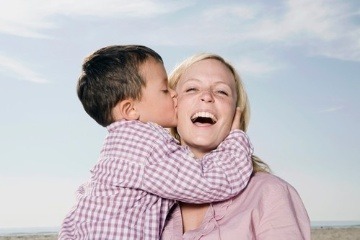 Druhá májová nedeľa už tradične patrí sviatku všetkých mamičiek – Dňu matiek. Možno poteší aj milý veršík zo srdca.  Básničky deťom postupne prečítajte a niektoré z nich sa môžu naučiť naspamäť. Vybranú básničku si s deťmi opakujte kedykoľvek počas dňa, keď je vhodná príležitosť, ale bez zbytočného drilovania. Dúfame, milé naše mamičky, že vám básničky prednesené vašimi deťmi spríjemnia váš pekný sviatok. Prinášame zopár tipov:MamičkeŠetrím si korunky,
už ich mám päť,
kúpim dnes mamičke
najkrajší kvet.
Taký kvet červený
ako lienka,
ľúbim ťa, ľúbim ťa,
mamulienka.Kvet pre mamičkuMaľujem, maľujem krásny kvet,
taký kvet nevidel ešte svet.
Maľujem, maľujem ako viem,
mamičke tento kvet zanesiem.
 MamkeMamka moja, mamka zlatá
Kto tú tvoju prácu zráta?
Šiješ, perieš, varíš nám,
srdiečko ti z lásky dám.Mamka moja zlatáMamka moja zlatá, mamka, mamička,
Tebe patrí táto skromná kytička.
Nech ti povie každý lupienok aj kvet,
že si moja mamka, celučký môj svet.
 LáskaĽúbim kvietky, ľúbim vtáčky,
každú hračku maličkú,
lež najväčšmi zo všetkého
ľúbim svoju mamičku. Pusa na líčkaMoja milá mamička,
pobozkám ťa na líčka,
veď som ešte maličká.
Ale keď raz vyrastiem
vo všetkom ti pomôžem.
 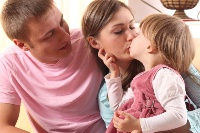 Zdroj: spuntik.zoznam.skDnes má sviatokDnes má sviatok moja mama, kytičku jej z lásky dám,
 aby sa mi usmievala, na líčko ju pobozkám.Mamka moja, mamka drahá, budem dobrý/á, sľubujem,
pretože ťa veľmi ľúbim, srdiečko ti darujem.

Krásny svet
Mária ĎuríčkováMäkká je trávička,
vonný je kvet,
jasná je hviezdička,
sladký je med,
dobrá je mamička,
bozkám ju na líčka.Z láskyMiesim, miesim plastelínu,
urobím z nej čosi.
Veľké srdce maľované,
dnes má sviatok ktosi.
Ktosi, koho veľmi ľúbim,
svoju drahú mamku.
A mamička za to bozká
svoju drahú Anku.Kytička mamkeV nedeľu ma vezme ocko za ruku,
vyjdeme si spolu na lúku.
Natrháme pestrých kvetov kytičku,
prekvapíme nimi našu mamičku.
Usmievajú sa mamke oči v radosti,
koláčikmi sladkými nás pohostí.
Sadáme si natešení ku stolu,
ako nám je dobre všetkým pospolu.Zdroj: alinka.skStarším deťom môžeme vytlačiť text jednej z básničiek dvakrát. Prvú básničku si deti rozstrihajú na jednotlivé slová. Druhý papier s textom bude slúžiť ako vzor. Na čistý papier si deti nalepia text básne podľa vzoru. Dbáme na to, aby boli jednotlivé slová oddelené od seba medzerami. Na záver si papier s básničkou deti spolu s vami prečítajú (prednesú naspamäť), vyzdobia podľa fantázie a priložia k ostatným darčekom pre mamičkuMAMKEMAMKA MOJA,MAMKA ZLATÁ,KTO TÚ TVOJU PRÁCU ZRÁTA?ŠIJEŠ, PERIEŠ, VARÍŠ NÁM, SRDIEČKO TI ZA TO DÁM.